Sudha Rustagi College of Dental Sciences & Research, FaridabadDepartment of Public Health Dentistry CelebratedWorld No Tobacco DayAn Awareness & Informative Rally was organised on the occasion of World No tobacco Day, 31st May, 2022, in Faridabad by Deptt of Public Health Dentistry, SRCDSR under the guidance of Shree Dharamveer Gupta, Hon’able Chairman, Mr Deepak Gupta, Secreatery, Dr C M Marya, Principal & Dr Vishal Juneja, CEO on the occasion of World No Tobacco Day. This rally was conducted to spread awareness regarding harmful effects of tobacco & benefits of quitting tobacco habit among general publicA team of doctors consisting of Dr Ruchi Nagpal, Dr Sakshi, Dr Parul, Dr Swati along with 40 students and supporting staff. The rally started from Sai Dham Mandir, Tigaon, sector 86, at 9:30 AM and passed through different roads, market areas before reaching the Shri Banka Bihari Market,Faridabad ; Budena Village, Sector 86,  at 11:00 AM. All the participants marched in the rally carrying anti-tobacco placards & posters. They were also raising various anti-tobacco slogans in hindi like, “Tambakoo ko jisne gale lagaya, maut ko usne paas bulaya”, “Tambakoo ki aadat, cancer ko daawat”, “Tambakoo ka anjam, maut ka paigam”, “Bidi-cigarette – nahin piyenge, nahin piyenge”, “Tambakoo-Gutkha – nahin khayenge, nahin khayenge” etc.Pamphlets explaining ill-effects of tobacco were also distributed among people & vendors in market area. They were also explained how Cigarette, bidi waste can pollute soil, beaches and waterways and cause harm to the environment.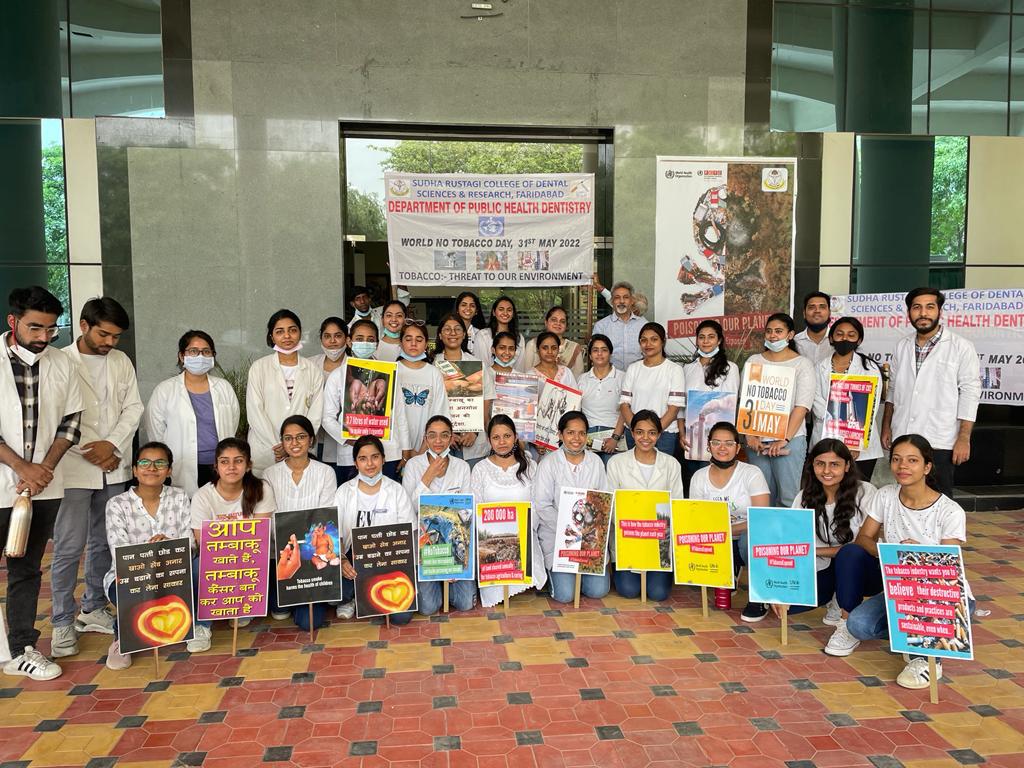 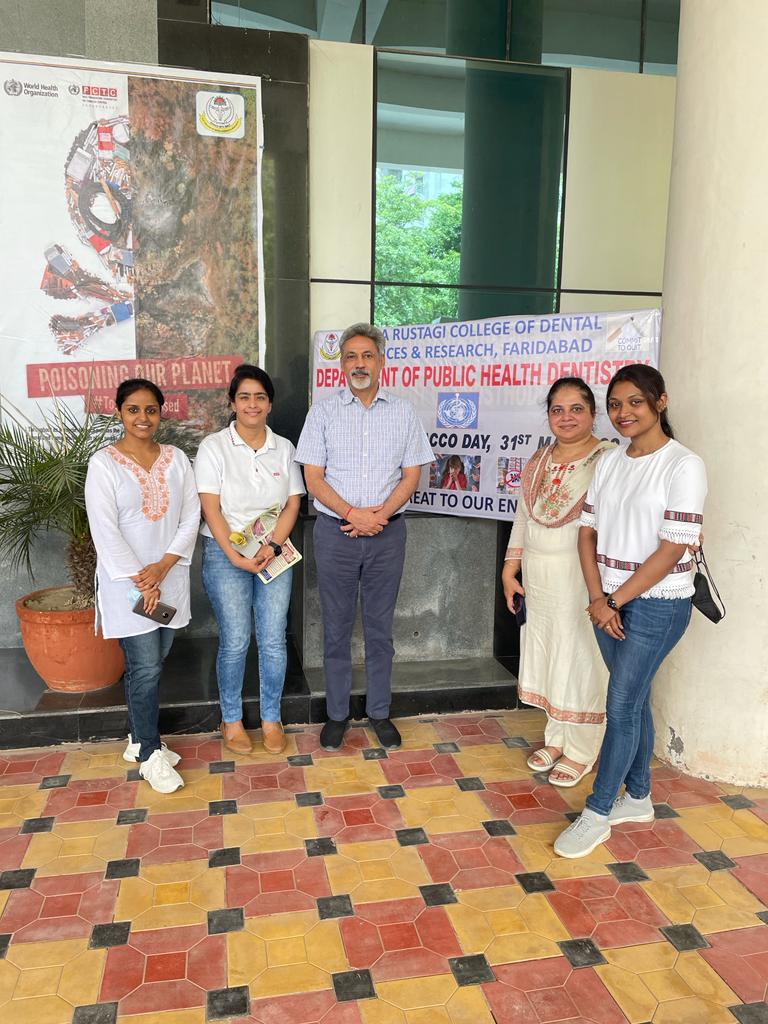 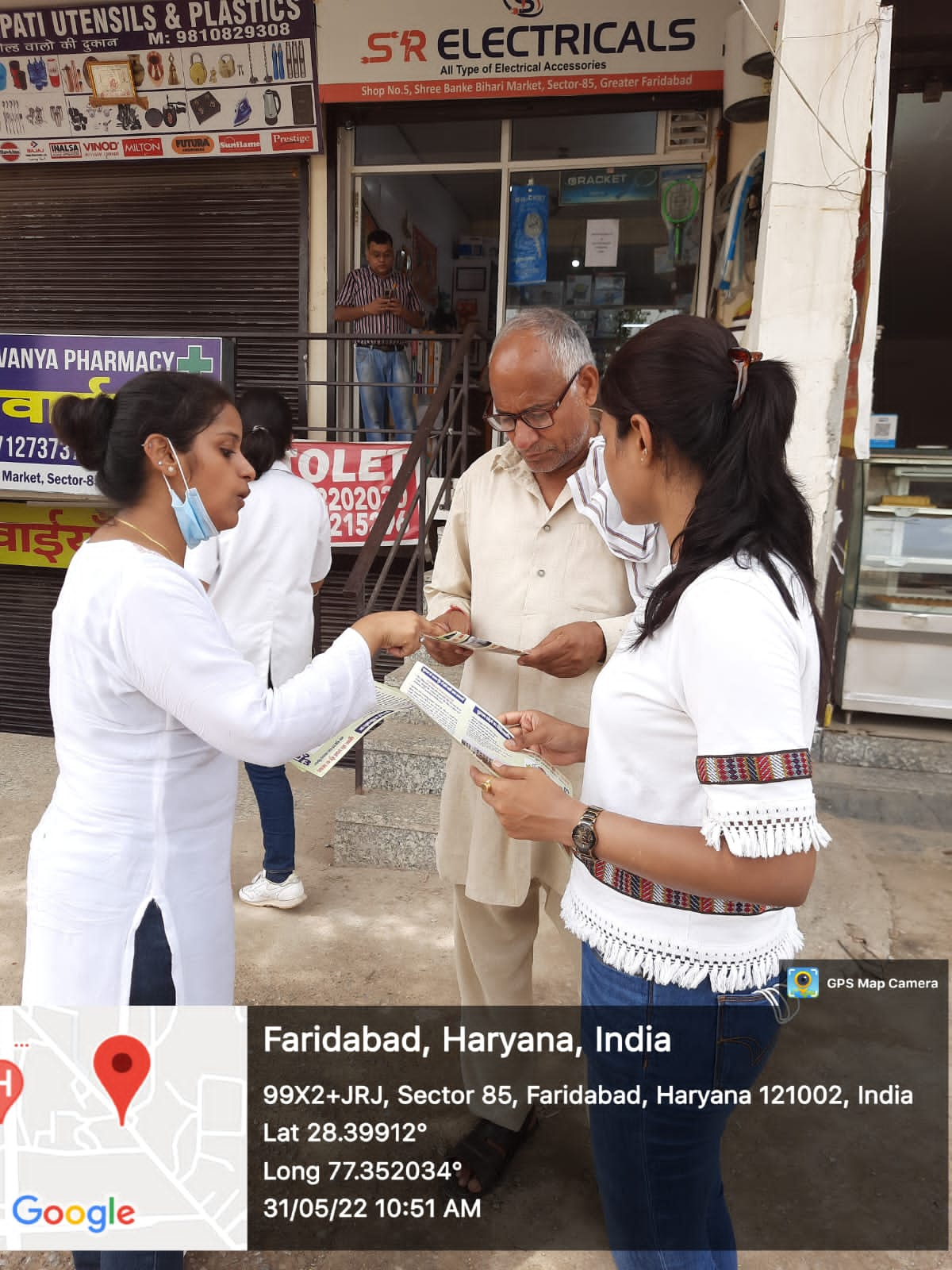 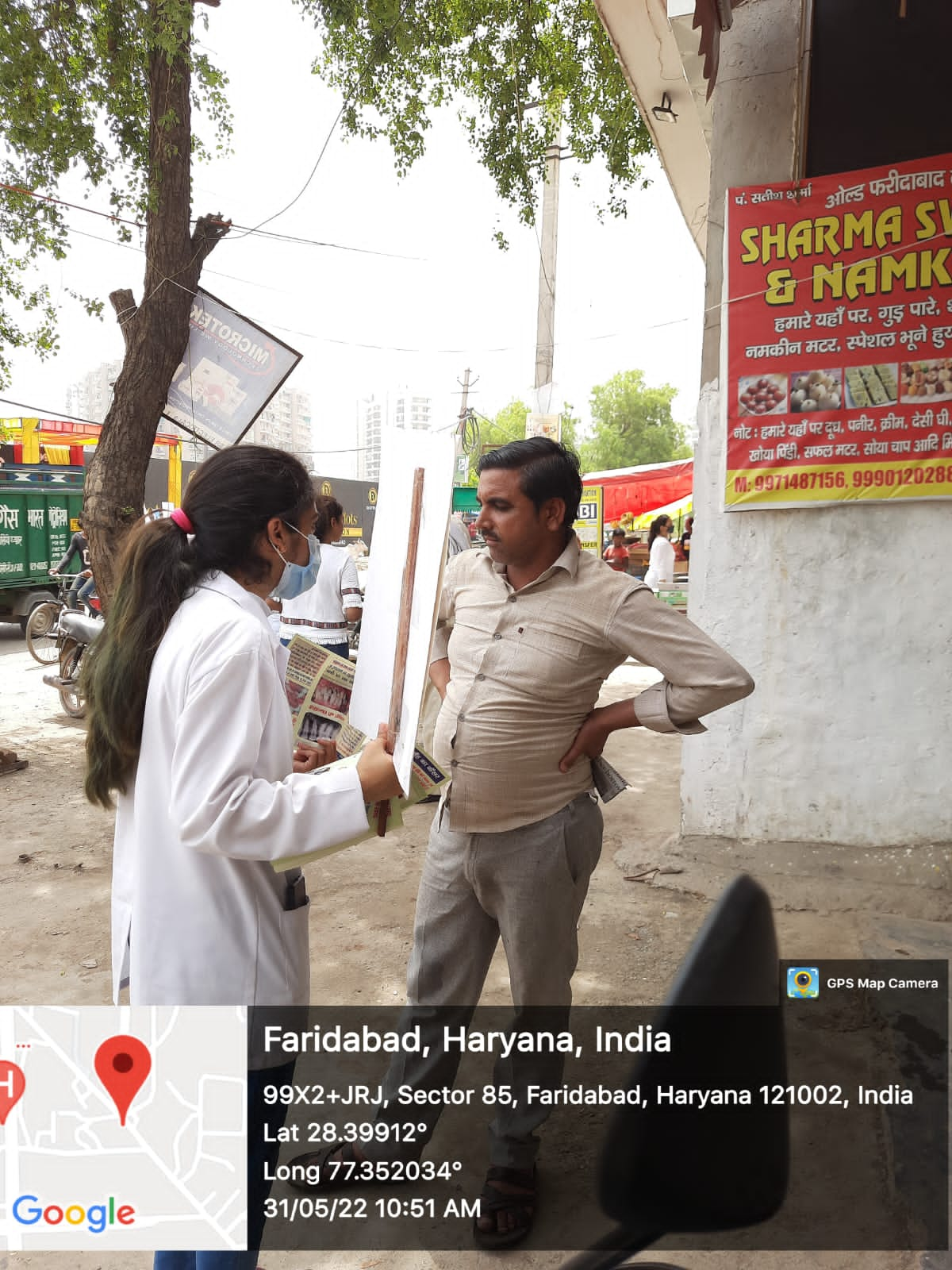 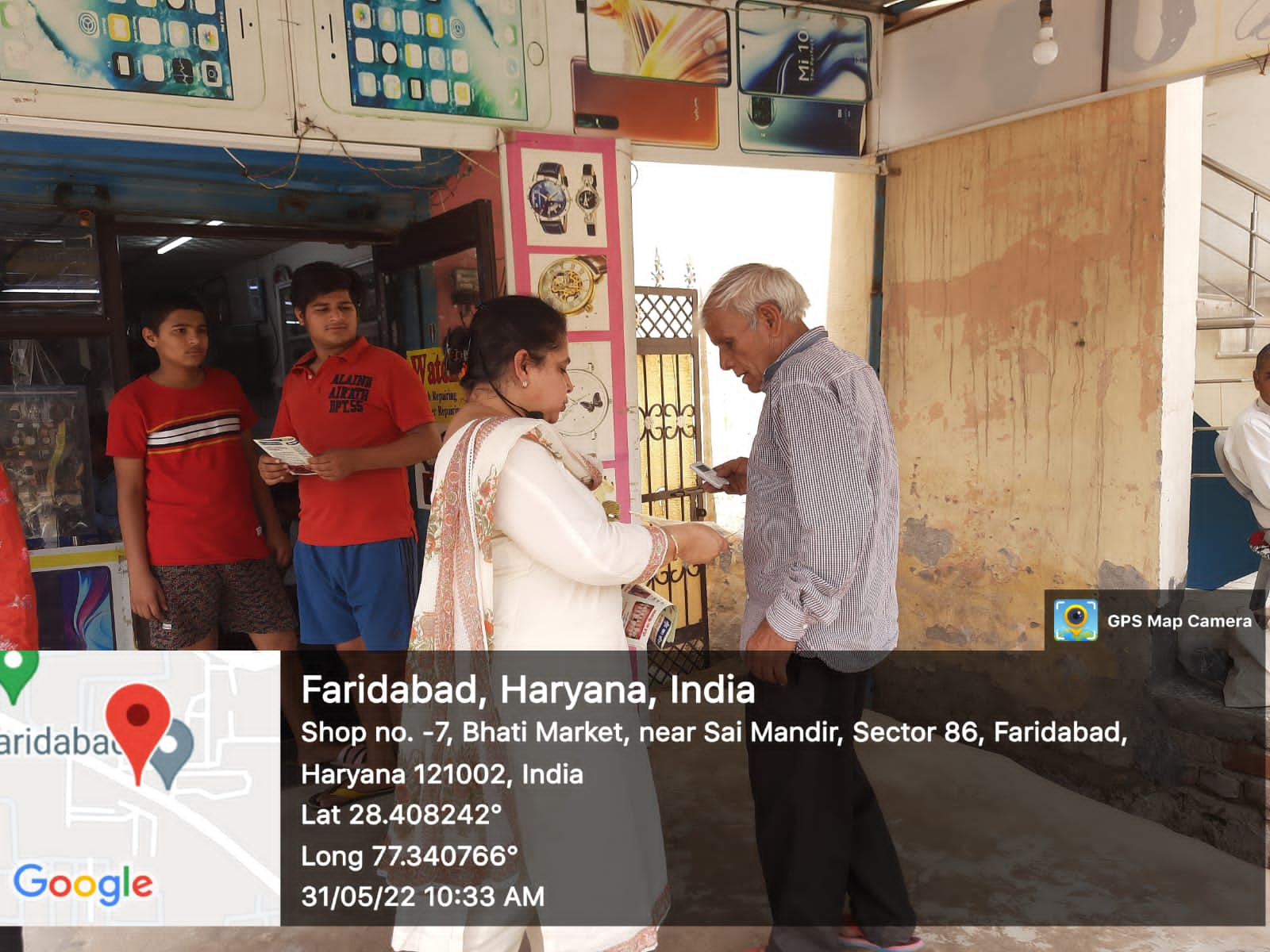 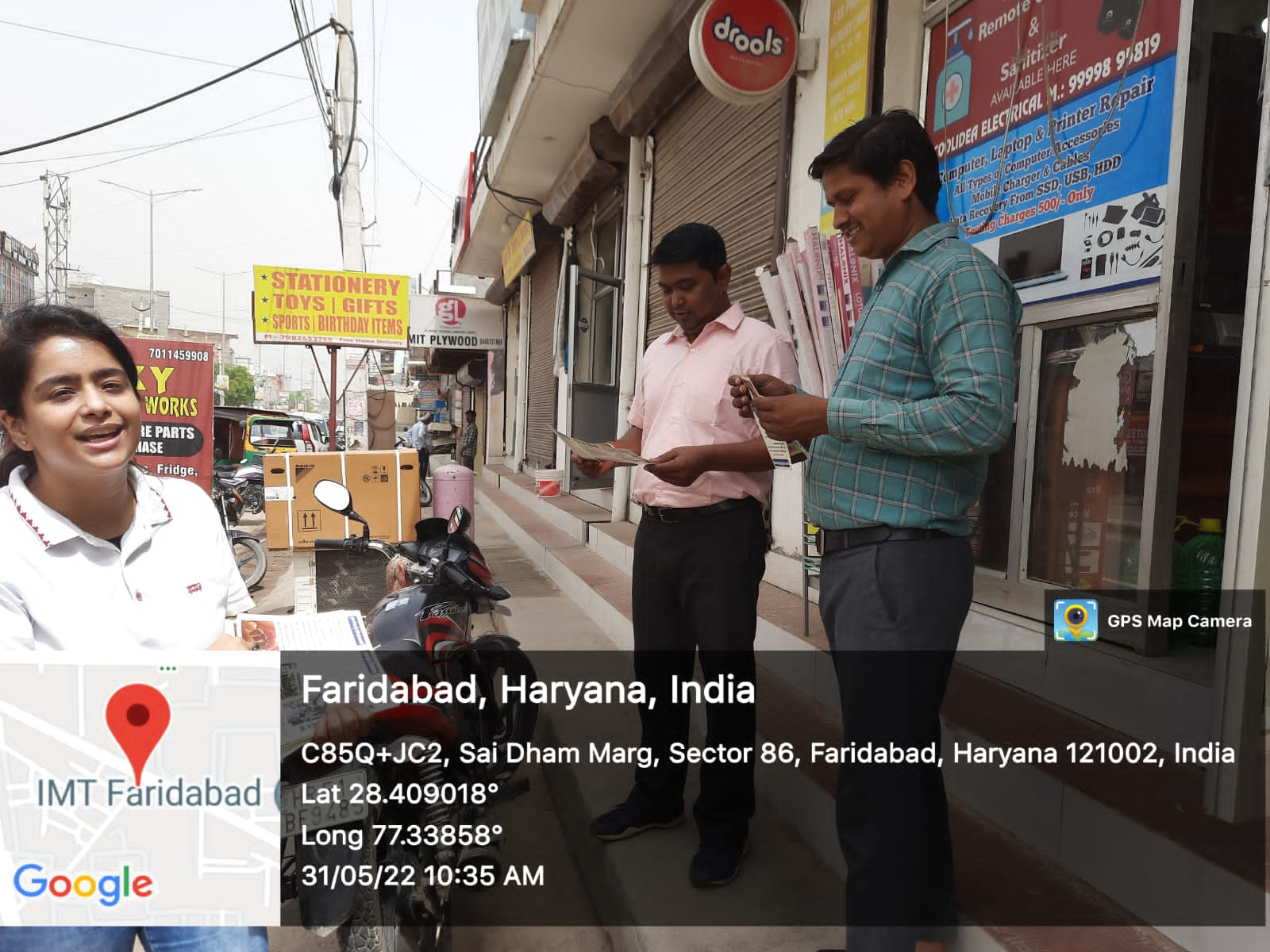 